ПАСПОРТ №  13 дата  15 сентября 2017 г.
Паспорт благоустройства общественной территории ОБЩИЕ СВЕДЕНИЯАдрес объекта:Составитель паспорта: (наименование инвентаризационной комиссии муниципального образования, ФИО секретаря Комиссии)Сведения об общественной территории (в кв.м):1.1. Экспликация к схеме.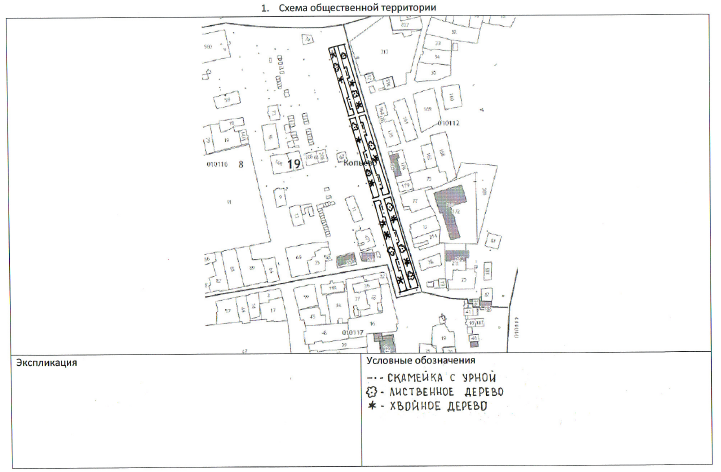 А. Сооружения:Б. Дорожно-тропиночная сеть:В. Малые архитектурные формы и элементы благоустройства:-Потребность в благоустройстве общественной территорииДата проведения инвентаризации: «15» сентября 2017г.Ф.И.О., должности и подписи членов инвентаризационной комиссии:Администрация Копьевского поссовета, Глава_____________________________________А.И.Тайченачев (организация, должность)                    (подпись)                               (Ф.И.О.)Администрация Копьевского поссовета, ведущий бухгалтер – экономист ______________О.К.ТихоноваАдминистрация Копьевского поссовета, специалист 1 категории______________________Т.А.Раткова        Администрация Копьевского поссовета, специалист 1 категории_____________________ И.А.Якушин МУП «Копьевское ЖКХ», и.о.главного инженера                          ______________________А.А.ТрофимовичНАИМЕНОВАНИЕ ОБЪЕКТА: Аллеяп. Копьево ул. Ленина 5 БКомиссия по инвентаризации дворовых и общественных территорий в муниципальном образовании Копьевский поссовет, секретарь комиссии – Тихонова О.К., тел (39069) 21189№ п/пОбщая площадь общественной территории, кв.мВ том числеВ том числеВ том числеУровень благоустройства,%№ п/пОбщая площадь общественной территории, кв.мПлощадь проездов, тротуаров, площадок (общ.), кв.мПлощадь сооружений (общ.) (площадок), кв.мПлощадь озелененных участков, кв.мУровень благоустройства,%199121416-849650№ п/пНаименованиеКол-во, единицПлощадь, кв.мПокрытиеОборудованиеУровень благоустройства,%Потребность в благоустройствеПотребность в благоустройстве№ п/пНаименованиеКол-во, единицПлощадь, кв.мПокрытиеОборудованиеУровень благоустройства,%Замена, ремонт, реконструкция (указать)Стоимость работ, тыс. руб.№ п/пНаименованиеКол-во, единицПлощадь, кв.мПокрытиеОборудованиеУровень благоустройства,%Детская площадка-------Спортплощадка-------Площадка для отдыха (аллея)11416асфальтскамейки с урнами50--Автостоянка-------Площадка выгула домашних животных-------Иные сооружения-------№ п/пНаименованиеПлощадь, кв.мРазмеры, м  ПокрытиеУровень благоустройства,%Потребность в благоустройствеПотребность в благоустройстве№ п/пНаименованиеПлощадь, кв.мРазмеры, м  ПокрытиеУровень благоустройства,%Замена, ремонт, реконструкция (указать)Стоимость работ, тыс. руб.Проезды------Тротуары------Пешеходные дорожки1416354*4асфальт50реконструкция531,0Специальные дорожки (велодорожка и т.д.)------Элементы благоустройства территорий по приспособлению для маломобильных групп населения: пандусы, съезды------Иные варианты сети------№ п/пНаименованиеЕд. изм.Кол-во Уровень благоустройства,%Потребность в благоустройствеПотребность в благоустройстве№ п/пНаименованиеЕд. изм.Кол-во Уровень благоустройства,%Замена, ремонт, реконструкция (указать)Стоимость работ, тыс. руб.Светильникиед.-01088,0Опорыед.-010200,0Кабелим-01400280,0Скамьиед.14100--Урныед.14100--Цветочницы ед.-02016,0Контейнерыед.Декоративные скульптуры (АРКИ)ед.-05186,0Элементы благоустройства территорий по приспособлению для маломобильных групп населения: опорные поручни, специальное оборудование на детских и спортивных площадкахед.----Иное оборудование----№ п/пВид объекта благоустройства (общественной территории)Площадь, кв.м.Состояние (уд./неуд) (кратко описать проблемы)Потребность в благоустройстве  Потребность в благоустройстве  № п/пВид объекта благоустройства (общественной территории)Площадь, кв.м.Состояние (уд./неуд) (кратко описать проблемы)Замена, ремонт, реконструкция (указать)Стоимость работ, тыс. руб.Площадь  -- -- - Парк - - - -Набережная----Сквер - - - -Пешеходная зона - - - -Многофункциональные спортивно-игровые  площадки-------Иной вид объекта общественной территории  (АЛЛЕЯ)1416удовл.реконструкция1 301,0